Домашнее задание для 1 ДОП от 2.10.21.Повторять. Музыкальный звук - это… ;Октава - это… ;Длительность - это…;Ритм - это…;Играть нот "до", "ре", "ми";Написание нот "первой октавы". Длительность / ритм. Длительность - это продолжительность звучания звука.Ритм - это чередование длительностей.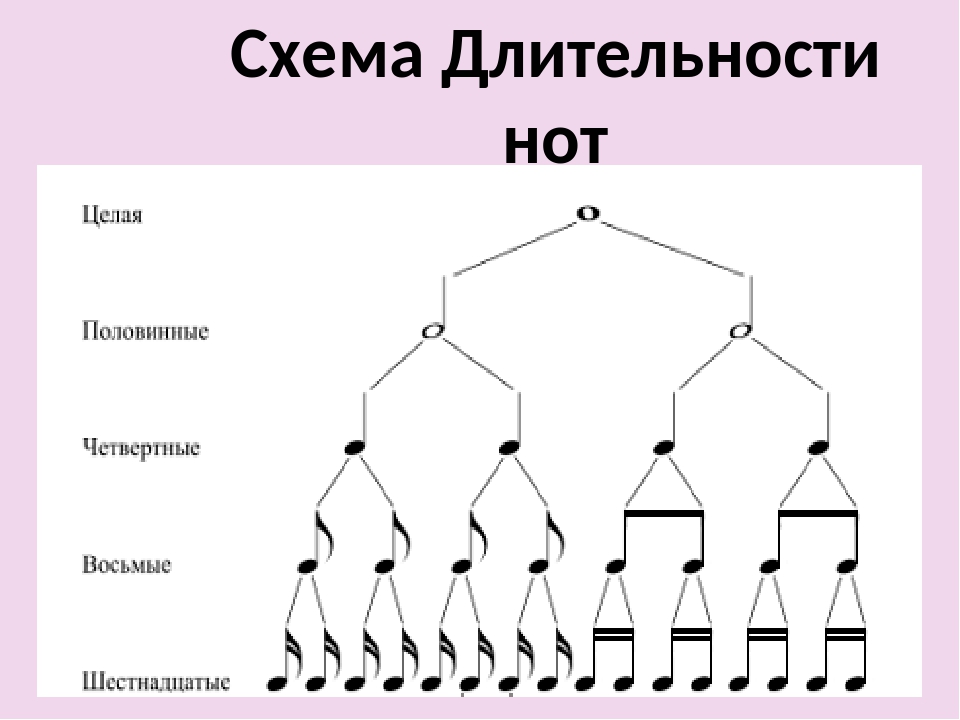 *Записали в тетради Ритм песенки "Колобок" на ноте "фа" первой октавы. Те кто отсутствовал на уроке, перепишите песенку в тетрадь.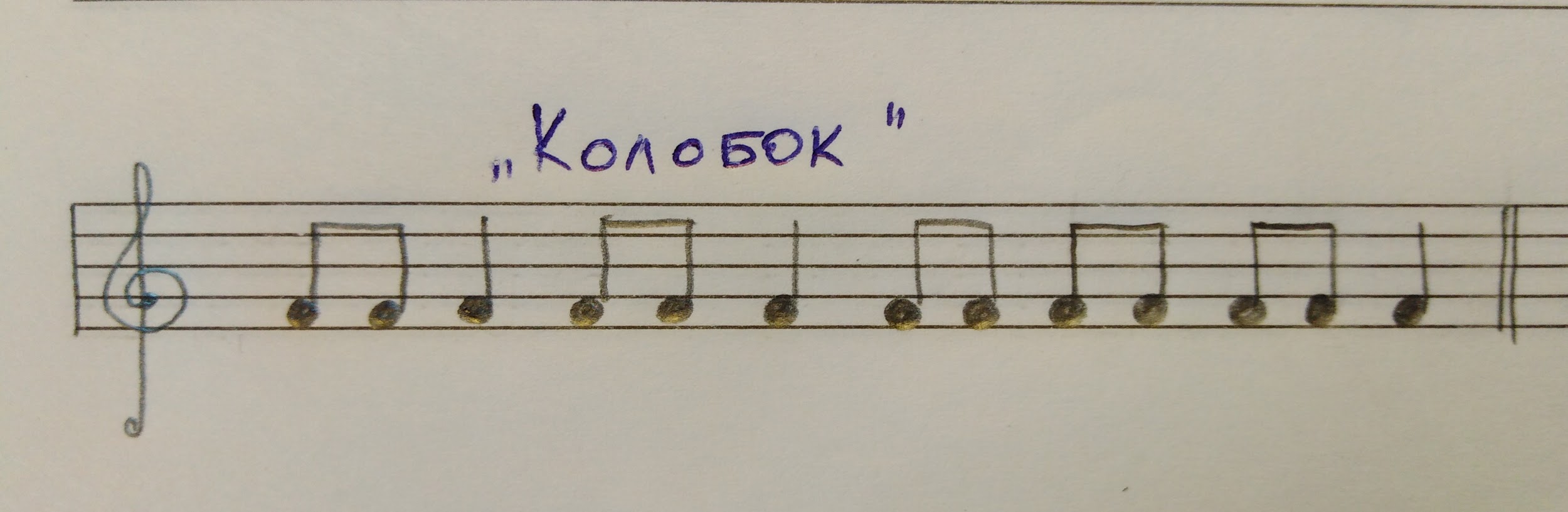 *Письменно в нотной тетради решите следующие примеры с длительностями: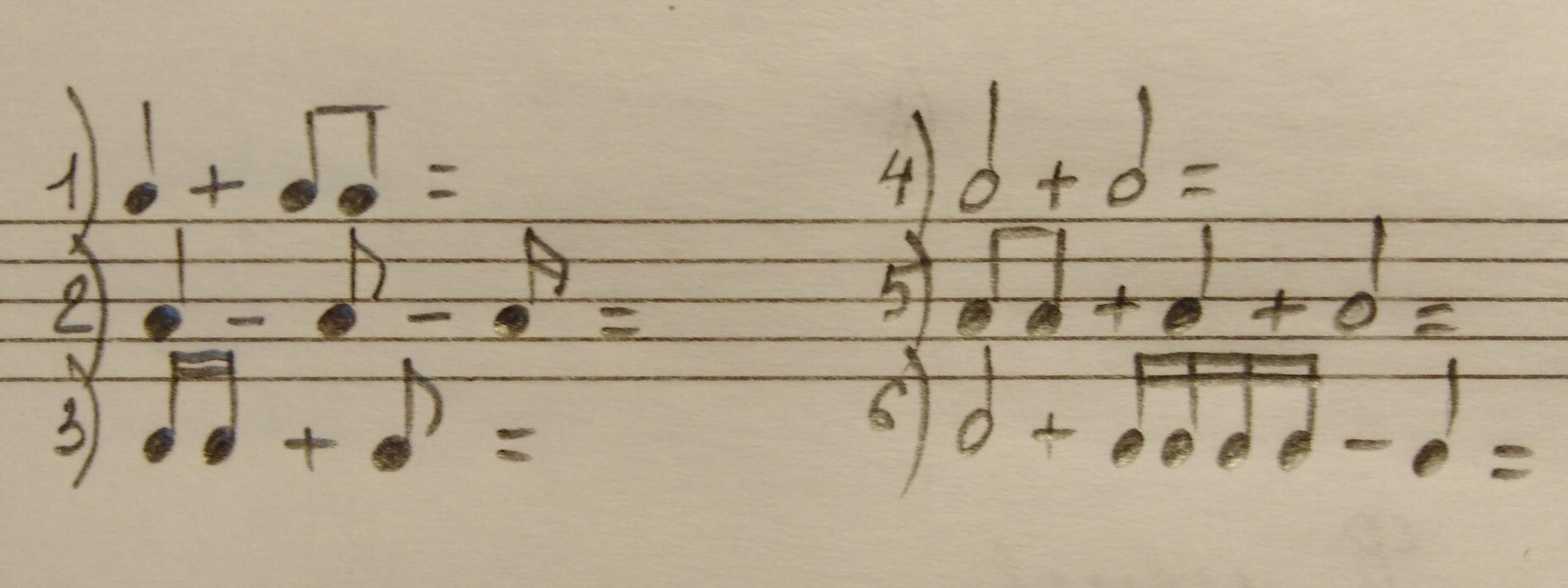 Нота "фа" на клавиатуре. На последнем уроке прошли расположение ноты "фа" на клавиатуре. Запомнить и играть по всей клавиатуре, произнося название вслух. Нота "фа" находится СЛЕВА от трёх чёрных клавиш. Первая октава. Учить написание нот первой октавы на нотном стане следующим образом (устно):"До" - под нотным станом, на первой добавочной;"Ре" - под первой линеечкой;"Ми" - на первой линеечке;"Фа" - между первой и второй линеечкой;"Соль" - на второй линеечке;"Ля" - между второй и третьей линеечкой;"Си" - на третьей линеечке.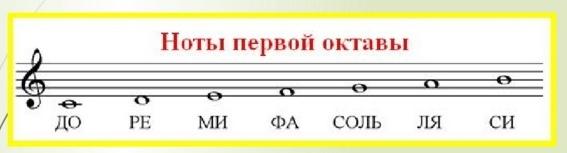 